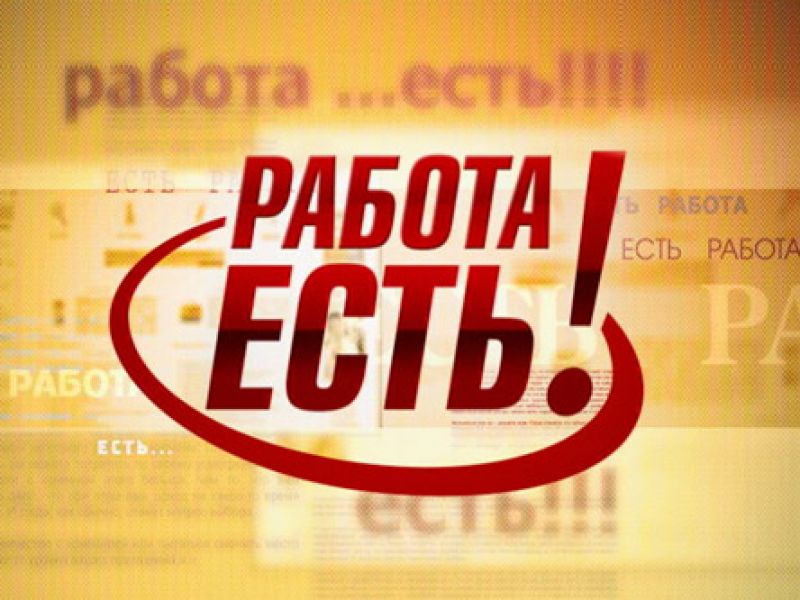 Январь 2021г. Профессия/СпециальностьОрганизацияАдресКонтактыЭлектромонтер по ремонту и обслуживанию электрооборудования ООО СК «Восток»г. Тюмень, ул. Олега Кошевого, 268 (932) 477-61-40 Владимир АлександровичДизайнер печатникСтудия печати «Буква»г. Тюмень, ул. Холодильная, 718 (929) 269-32-32СергейДизайнер, администраторСтудия Летописьг. Тюмень, ул. Мельникайте, 1058 (902) 815-54-54 Соколов Андрей ВикторовичСлесарь по ремонту автомобилейООО ТД «Русойл»г. Тюмень, ул. Чекистов 28 стр. 138 (919) 924-85-15 ИльшатЭлектросварщик ручной сваркиАО «Отделочник-20»г. Тюменьул.Орджоникидзе, 11/38 (3452) 63-10-81 Романова АллаСварщик на полуавтоматООО «УралКомплексСтрой»г. Тюмень, ул. Щербакова, 1588 (3452) 67-75-778 (982) 909-18-88 ЕгорЭлектрогазосварщикООО "Тюменская электросетевая компания"г. Тюмень, ул. 30 лет Победы, 1338 (982) 988-20-11 Геннадий Вениаминович